Here’s how to register for Paragon Academy.Each step includes step-by-step screenshots.   If you are required to get a completion certificate, make sure to fill out the “Name” field with the name you wish to have printed on the Completion Certificate.Step 1: Go to this website and register for an account.  https://blackknight.licenseschool.com/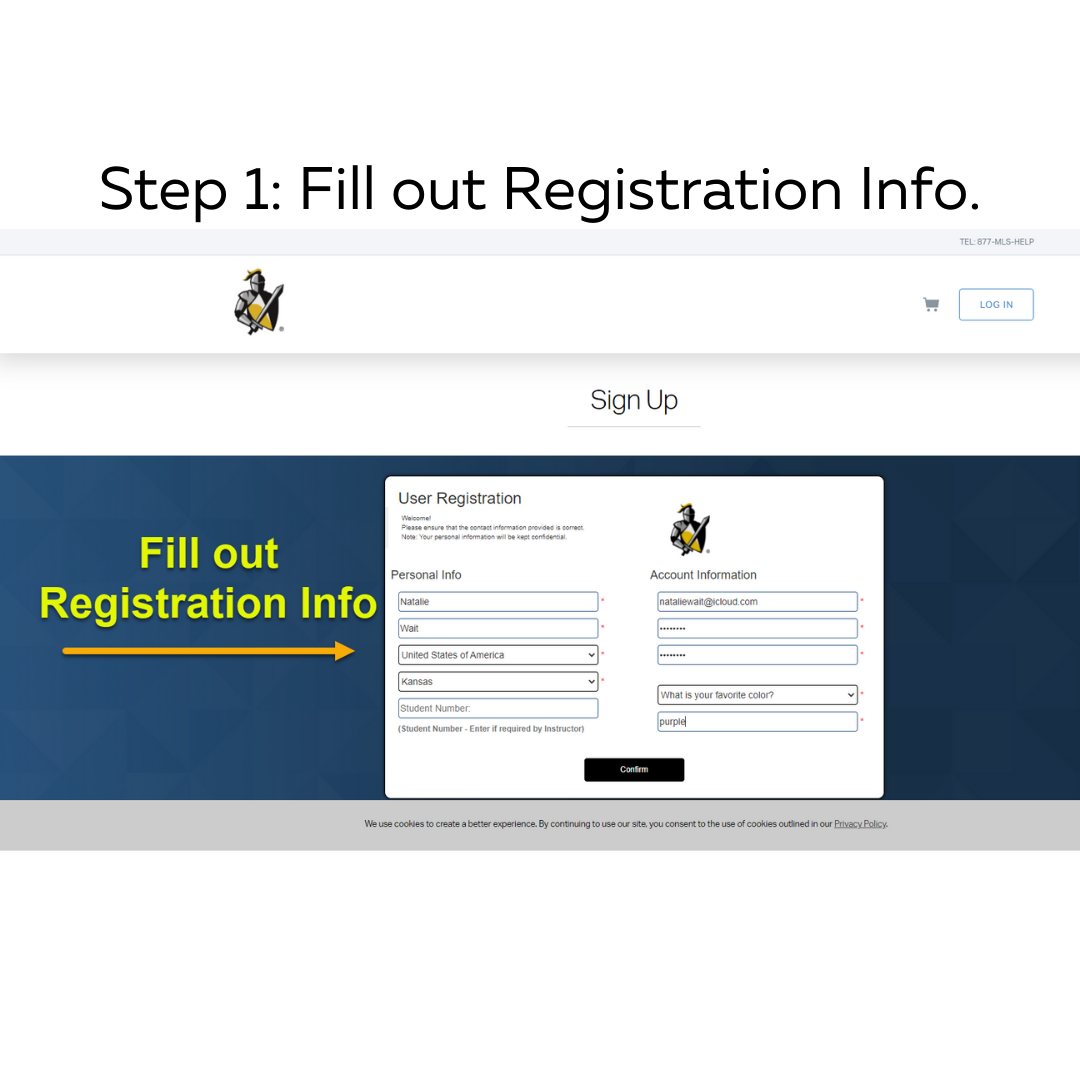 Step 2: Follow this path to log in to your account using the credentials you made during step one.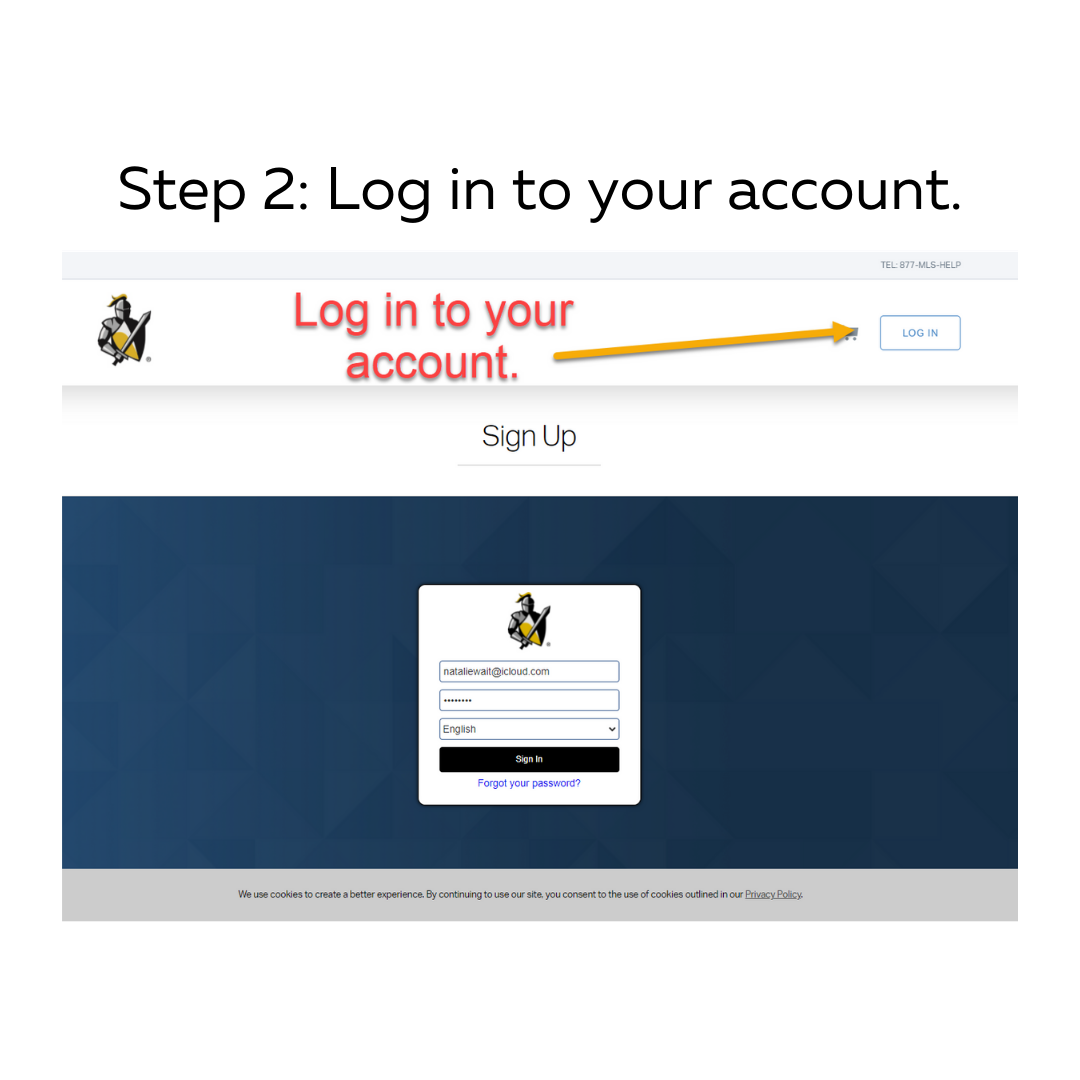 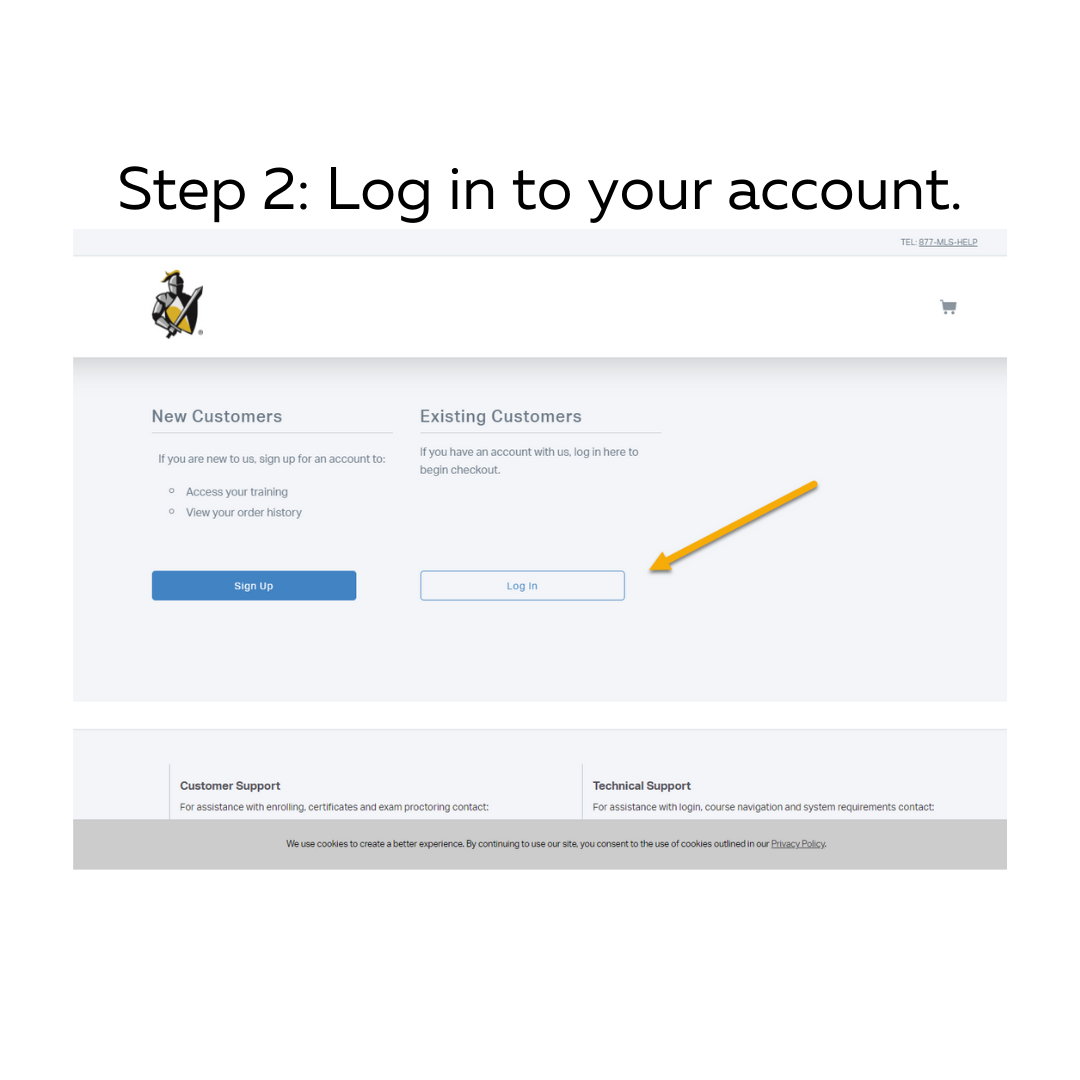 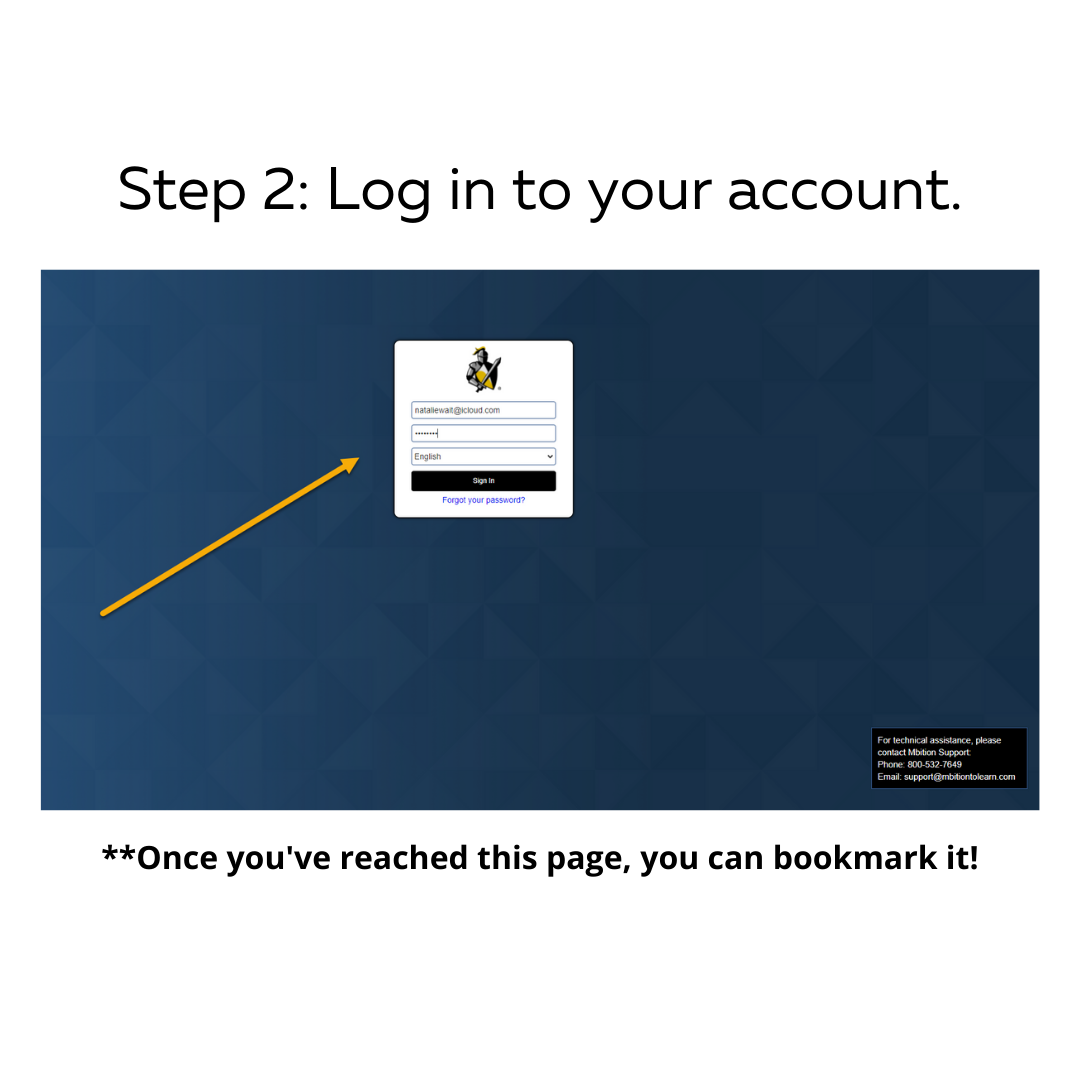 Step 3: Access your training.  You will need the access code that is listed on the Paragon Help Site.  Find the access code at this Paragon Help Site URL: https://help.paragonrels.com/Overviews/MLS_Paragon_Academy.htm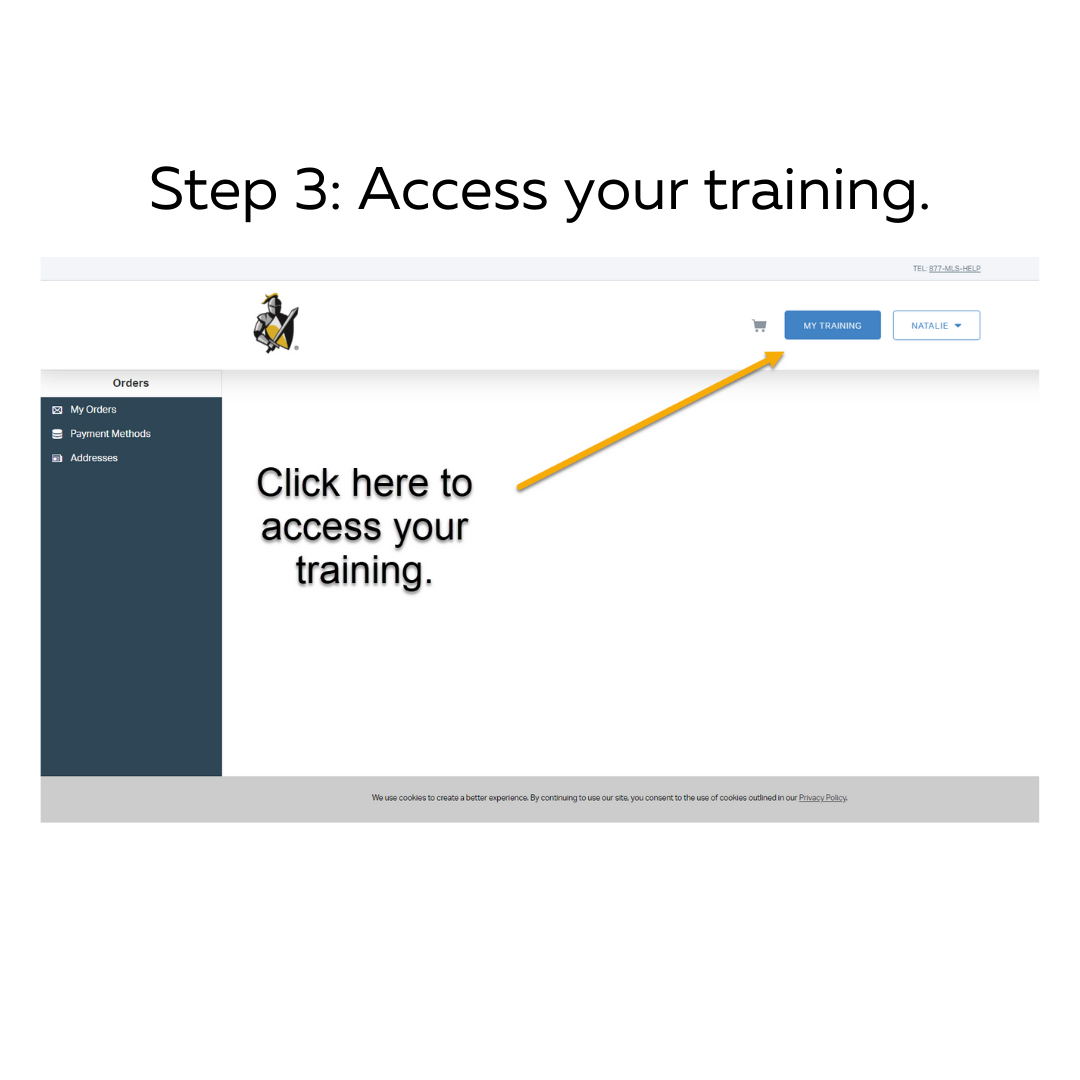 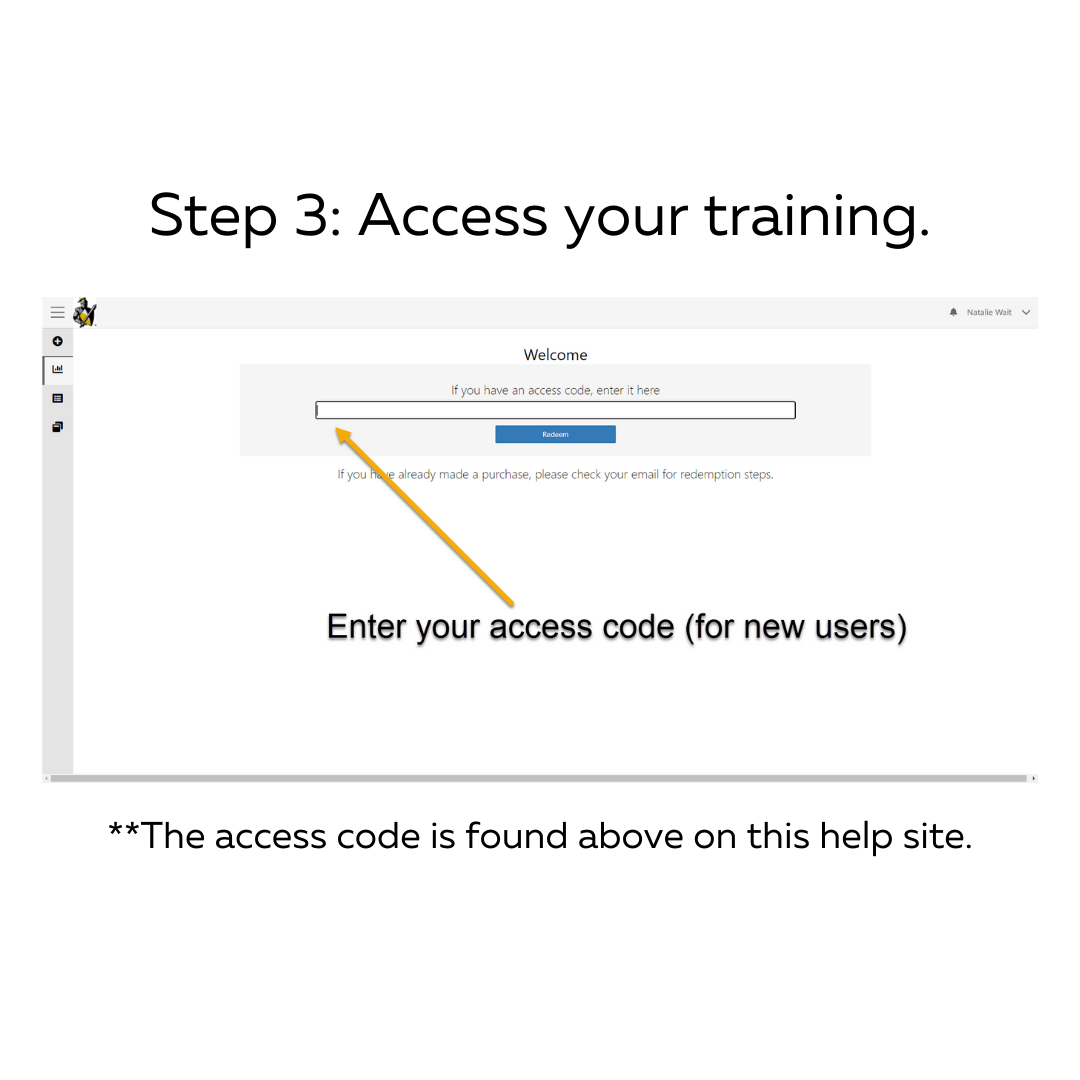 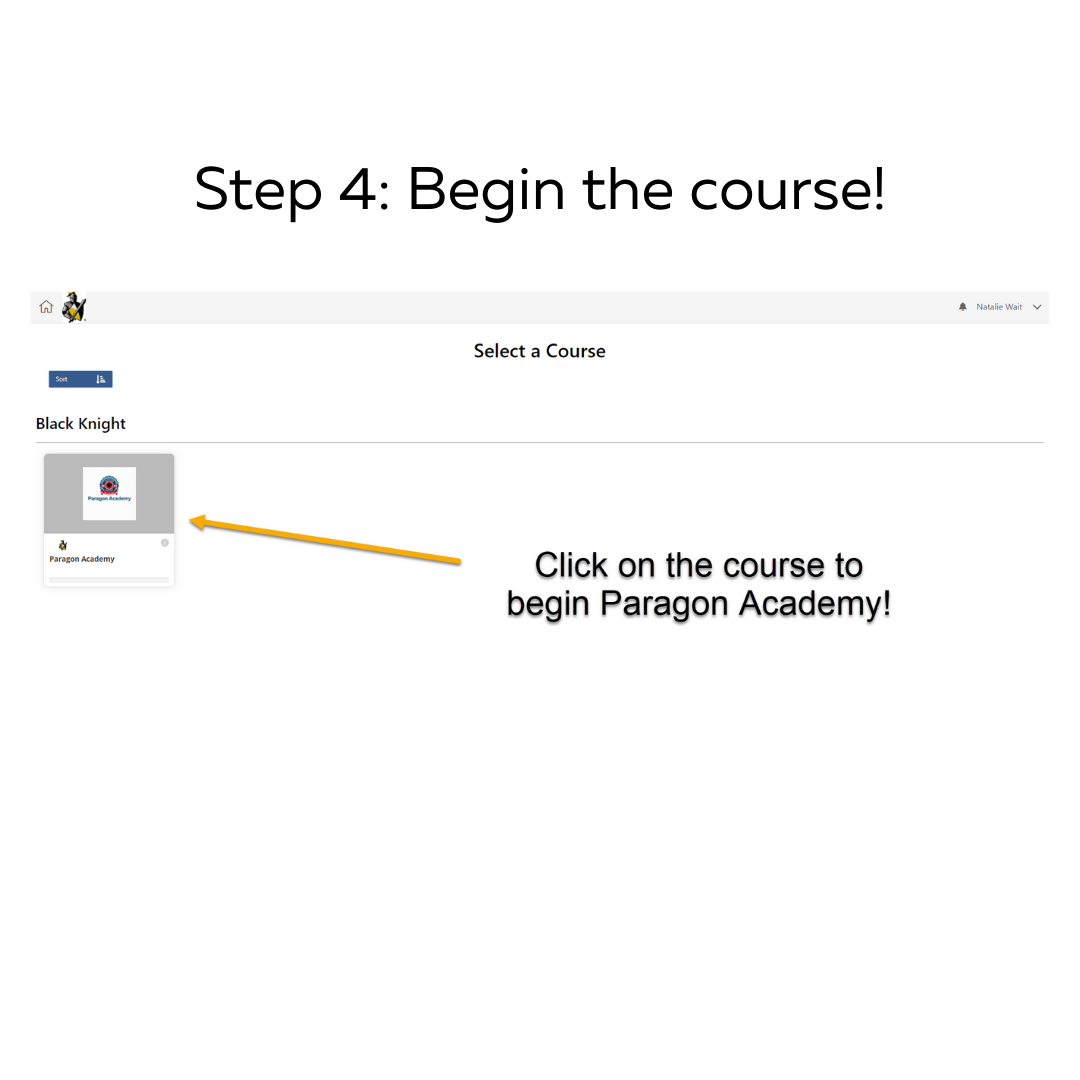 